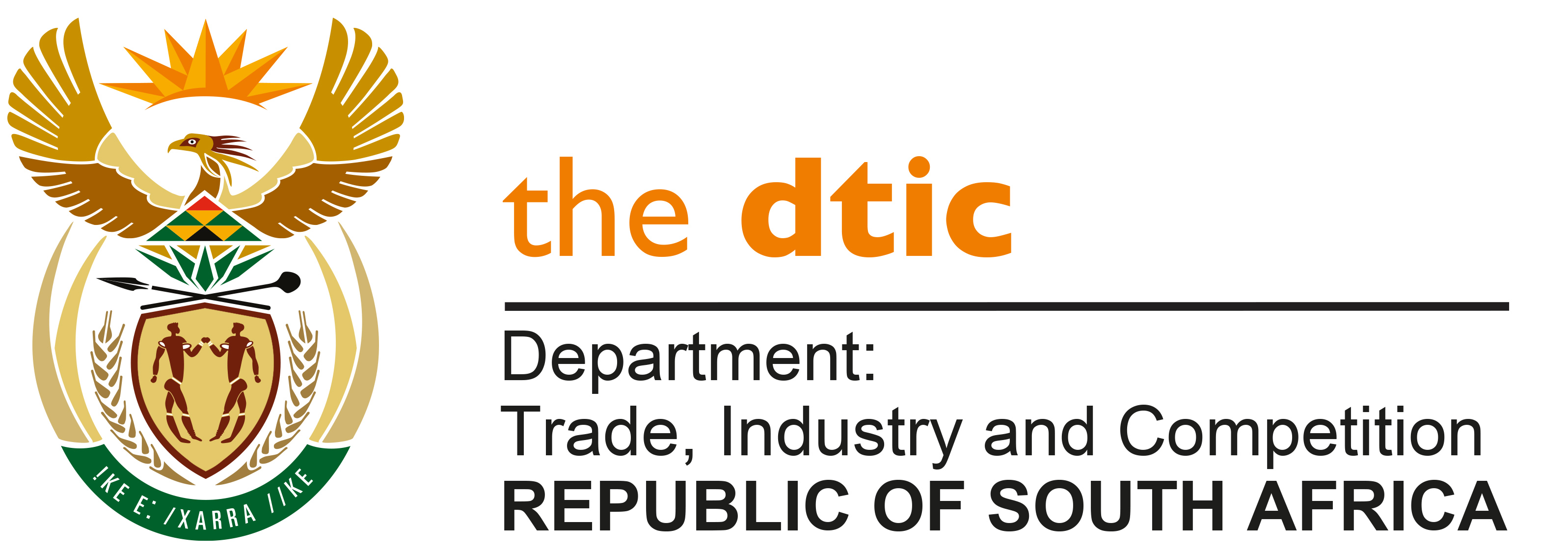 THE NATIONAL ASSEMBLYQUESTION FOR WRITTEN REPLYQUESTION 1671.Ms A L A Abrahams (DA) to ask the Minister of Trade, Industry and Competition:Whether a certain company (name furnished) that was launched on 6 June 2018 by his department is still being funded through the Black Industrialists Scheme; if so, what is the (a) funding transfer agreement, (b) contract thereof and (c) total amount of funding awarded to the specified company to date? NW2061EREPLYI am advised by the Department that the company referred to in the question has been approved for a R8 million grant funding for machinery and equipment, commercial vehicles and business development services, under the Black Industrialist Scheme in the 2016/2017 financial year.  To date an amount of R4,89 million has been disbursed towards machinery and equipment.  The project is still active with the balance of R3,1 million available. -END-